附件5第39届江门市青少年科技创新大赛展板制作要求一、展板制作要求1.适用范围：入围展评的青少年科技创新成果竞赛、科技教师创新成果竞赛项目。2.展板规格：必须按照大赛组委会确定的展板规格大小制作和摆放。3.制作方式：参赛单位按要求制作统一格式的展板（纸皮底板），文字标识清晰。二、展板规格和展示摆放图如下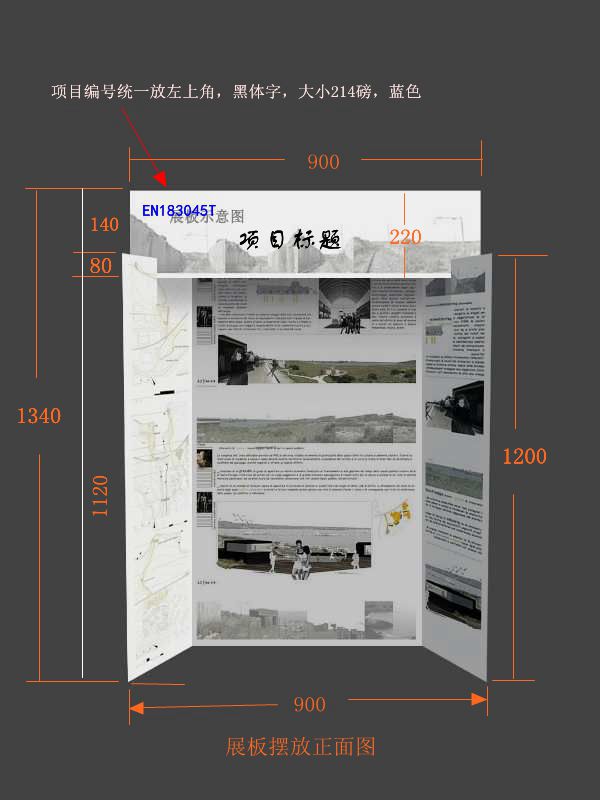 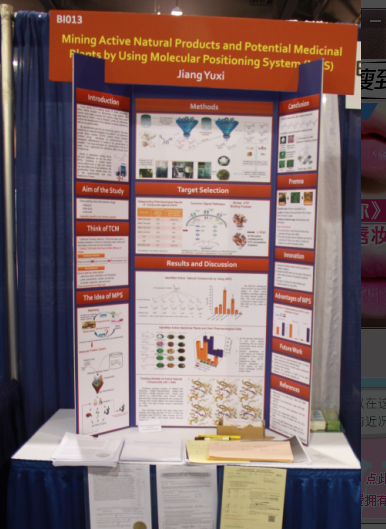 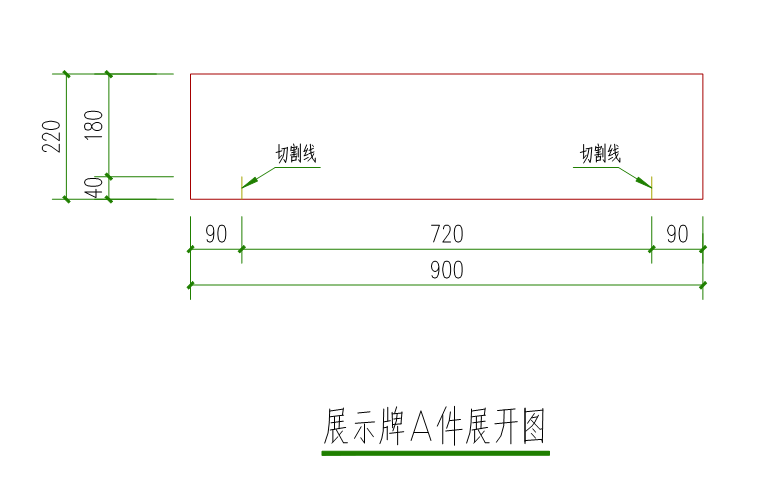 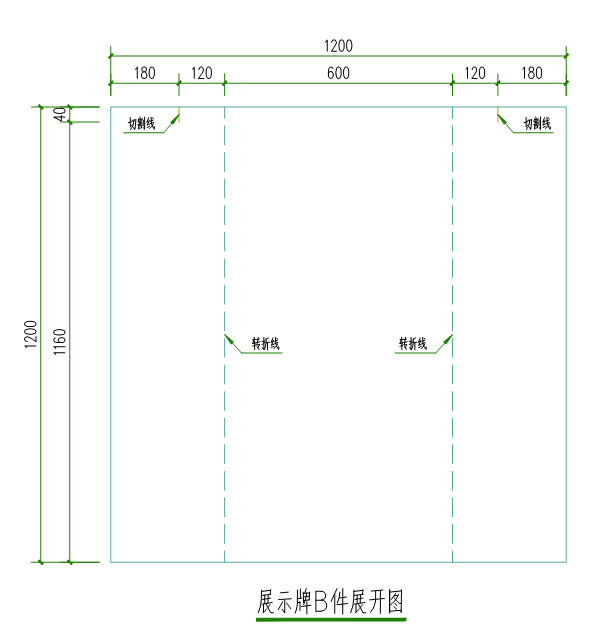 